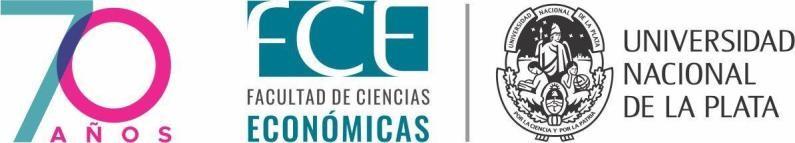 ANEXO 4.2Nota de conformidad del Profesor/a Titular para Tutor/a de Trabajo de AplicaciónLa Plata, [Fecha]Directora del Departamento de Turismo Mg. María Alejandra PereyraS/DDe mi consideración:En mi carácter de Profesor/a Titular de [indicar materia], tengo el agrado de dirigirme a Ud. a los efectos de prestar conformidad con la designación de [indicar nombre y apellido del/de la Tutor/a elegido/a] para cumplir las tareas referidas a la asistencia tutorial en la elaboración del trabajo de aplicación del/de la estudiante [indicar nombre, apellido y DNI del/de la estudiante].Sin otro particular, saludo a Ud. atte.[Firma y aclaración del/de la Profesor/a Titular]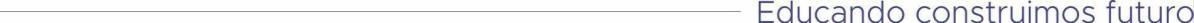 14